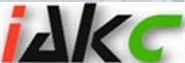  Association of  (IAKC) Academic Achievement Award					Application FormRecognition Sunday, November 7th India Nite 2021, Kansas City Music Hall 301 13th St. KCMO 64105 PURPOSE:India Association of Kansas City will award at least Two Academic Awards to qualified students of Indian origin living in the  metropolitan area. The total award amount will be a maximum of $500 each. The overall purpose of the award is to recognize the student’s exemplary academic standing, and extracurricular accomplishments, as well as to recognize the student’s clear philanthropic goals. The application will be reviewed by a panel of judges for academic, extracurricular achievements, community activities, ingenuity, and quality. The winners will be notified by email or phone call.CRITERIA:	1.  Applicant's parent(s) must be a member of IAKC for the calendar year 2021.	2.  Applicant must be a Senior High School student in the year of the award.	3.  Applicant must demonstrate high academic standing.	4.  Applicant must show clear academic goals with an interest in philanthropy.5.  Applicant must exhibit community service and extra-curricular activities.6. Applicant should NOT have ever received/awarded ANY academic or related recognition from IAKC.7. Ask an administrator or teacher, print, complete, scan and e-mail the completed recommendation form to academic@iakc.org. Deadline is Friday October 15th, 2021.Please read this form carefully and answer each question completely.  Your application will not be processed if all of the questions are not answered in full and/or the package is incomplete.  Mark N/A for items not applicable.  Your application should be submitted via e-mail only. Deadline for submission of entire package is NO LATER THAN Midnight Friday, October 15th, 2021. Late submissions will not be considered.APPLICATION PROCESS:Print and complete the form below. Scan the form and e-mail the completed form to academic@iakc.org . Upload all pages of application into one PDF.Ensure that the letter of recommendation has been completed, scanned and sent via e-mail to academic@iakc.org . Letter must include original signature.Copy of current school transcript/report card has been scanned and electronically included with the submission of this application form.PERSONAL INFORMATION:First Name: _________________________ Middle Name: _________________________ Last Name: _____________________________Street Address: ____________________________________________________________________________________________________________________________________________________________City: ___________________________________________ Zip Code: ___________________Email Address: ____________________________________________________________________________________________________________________________________________________________Telephone:Cell: (_____) ________________Check the Grade you are currently in:High School  Freshman    Sophomore  Junior       SeniorName of school currently attending:____________________________________________________________________________________________________________________________________________________________School Address:_____________________________________________________________________________________________________: ______________________________________State:____  Zip Code: ___________Graduation Year: _____________________ Grade Point Average: ________ What is your cumulative Grade Point Average? ______________________Class rank (If applicable)? __________________If available, highest ACT or SAT score____________________________Where do you plan to attend college?  ________________________________________________________Have you currently applied for admission? _________________Been accepted? _____________Proposed major? _______________________________________________________________PARENT AND GUARDIAN INFORMATION:Full Name and Address of Parents or Guardians:Father ‘s Name: ____________________________________  _________________________________________  _________________________________________  E-mail: ___________________________________Phone: Cell (_____) ___________________IAKC Membership Email _______________________________Mother’s Name: _____________________________________________________________________________________________________________________  E-mail: ___________________________________Phone: Cell (_____) ___________________IAKC Membership Email ______________________SCHOOL ADMINISTRATOR/TEACHER COMPLETING YOUR RECOMMENDATION:Name _____________________________________________________School/School District _________________________________________Email _______________________________________________________ACTIVITIES/ORGANIZATIONS:Please list activities/organizations in school and outside of school. Indicate offices held and accomplishments while in office. __________________________________________________Year ________Accomplishments:_____________________________________________________Year ________Accomplishments:_____________________________________________________Year ________Accomplishments:_____________________________________________________ Year ________ACADEMIC HONOR/AWARDS:Please list.____________________________________________________Year Awarded____________________________________________________________Year Awarded____________________________________________________________Year Awarded____________________________________________________________Year Awarded________ACHIEVEMENTS IN EXTRA-CURRICULAR ACTIVITIES:Please list._______________________________________________ Year Awarded ________________________________________________________ Year Awarded _________________________________________________________Year Awarded _________________________________________________________Year Awarded _________COMMUNITY SERVICE ACTIVITIES:Please list._____________________________________________________Year _____________________________________________________________Year _____________________________________________________________Year _____________________________________________________________Year ________STATEMENTS OF PURPOSE:Write a statement detailing why you deserve this award. If applicable, indicate any financial adversity that your family has recently faced. Your response should not exceed 50 words.Provide a more detailed response to this segment of essay writing. Imagine yourself as an educator, business executive, community leader, or other decision-maker charged with improving the quality of life of the people across the world in your future chosen profession/subject major. Write a statement outlining your academic goals, reasons for selecting these goals, and the direction you will take to improve the human condition through your chosen career/subject/major. Your essay must include how the pandemic will affect your vision for your future career. The length of your response should not exceed 250 words. Be present to receive award: Yes _______ No _______(Your response will not affect the selection process)I certify that this information is correct and that the essays submitted are my own work.Signed: ________________________________________________________ Date: ___________